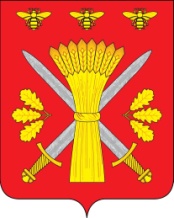 РОССИЙСКАЯ ФЕДЕРАЦИЯОРЛОВСКАЯ ОБЛАСТЬТРОСНЯНСКИЙ РАЙОННЫЙ СОВЕТ НАРОДНЫХ ДЕПУТАТОВРЕШЕНИЕот   29 июня  2018 года                                                              № 131             с. ТроснаПринято на  девятнадцатом  заседании районного Совета народных депутатов пятого созываО согласовании предельного (максимального) индекса изменения размера платы гражданами платы за коммунальныеуслуги в Троснянском районе на 2019 годВ соответствии со статьей 157.1 Жилищного кодекса Российской Федерации, пунктом 43 Основ формирования индексов изменения размера платы граждан за коммунальные услуги в Российской Федерации, утвержденных постановлением Правительства Российской Федерации от 30 апреля  2014 года № 400, Троснянский районный Совет народных депутатов, РЕШИЛ:1.Согласовать установление предельного (максимального) индекса изменения размера платы гражданами платы за коммунальные услуги в Троснянском районе на 2019 год в размере 20 %. 2. Обратиться к временно исполняющему обязанности Губернатора Орловской области А. Е. Клычкову с инициативой об установлении предельного максимального индекса изменения размера вносимой гражданами платы за коммунальные услуги в Троснянском районе в указанном размере.3.Настоящее решение вступает в силу со дня обнародования.Председатель районного                        Глава районаСовета народных депутатов                                       В. И. Миронов                                                А.И.Насонов